ГЛАВА ГОРОДСКОГО ОКРУГА ФРЯЗИНО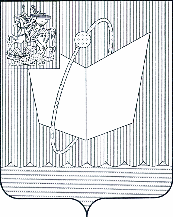 ПОСТАНОВЛЕНИЕ             от 08.02.2021 № 82О внесении изменений в постановление Главы городского округа Фрязино от 28.10.2019 № 632 «О ликвидации Управления культуры, физической культуры и спорта администрации городского округа Фрязино»Руководствуясь статьями 61 - 64 Гражданского кодекса Российской Федерации, Федеральным законом от 06.10.2003 № 131-ФЗ «Об общих принципах организации местного самоуправления в Российской Федерации», решением Совета депутатов городского округа Фрязино от 24.10.2019 № 379 «О ликвидации Управления культуры, физической культуры и спорта администрации городского округа Фрязино», Уставом городского округа Фрязино Московской областип о с т а н о в л я ю:Внести  изменение  в  пункт 2 постановления  Главы городского  округа Фрязино от 28.10.2019 № 632 «О ликвидации Управления культуры, физической культуры и спорта администрации городского округа Фрязино»             (с изменениями, внесенными постановлениями Главы городского округа Фрязино от 22.04.2020 № 216, от 09.12.2020 № 624), изложив его в следующей редакции:       «2. Установить срок ликвидации Управления до 30.06.2021.».Признать утратившим силу постановление Главы городского округа Фрязино от 22.04.2020 № 216 «О внесении изменений в постановление Главы городского округа Фрязино от 28.10.2019 № 632 «О ликвидации Управления культуры, физической культуры и спорта администрации городского округа Фрязино».Опубликовать настоящее постановление в печатном средстве массовой информации, распространяемом на территории городского округа Фрязино Московской области, и разместить на официальном сайте городского округа Фрязино в сети Интернет.Контроль за выполнением настоящего постановления возложить на первого заместителя главы администрации Бощевана Н.В.Глава городского округа Фрязино	               Д.Р. Воробьев